13η ΠΡΟΣΚΛΗΣΗ ΣΥΓΚΛΗΣΗΣ ΕΠΙΤΡΟΠΗΣ ΠΟΙΟΤΗΤΑΣ ΖΩΗΣΚαλείστε να προσέλθετε σε τακτική συνεδρίαση της Επιτροπής Ποιότητας Ζωής, που θα διεξαχθεί στο Δημαρχειακό Μέγαρο την 25η του μηνός Ιουνίου έτους 2020, ημέρα Πέμπτη και ώρα 13:00 για την συζήτηση και λήψη αποφάσεων στα παρακάτω θέματα της ημερήσιας διάταξης, σύμφωνα με τις σχετικές διατάξεις του άρθρου 75 του Ν.3852/2010 (ΦΕΚ Α' 87) όπως αντικαταστάθηκε με το άρθρο 77 του Ν.4555/2018 (ΦΕΚ 133/19-07-2018 τεύχος Α’) :1. Τροποποίηση της αριθμ.32/2020 απόφασης του Συμβουλίου Κοινότητας Τρικκαίων του Δήμου Τρικκαίων με θέμα:"Γνωμοδότηση για την "Κατασκευή υπερυψωμένων διαβάσεων πεζών για την οδική ασφάλεια γύρω από σχολικά συγκροτήματα"2. Λήψη κανονιστικής απόφασης επί της προσωρινής κυκλοφοριακής ρύθμισης εργοταξιακού χαρακτήρα του έργου "ΑΝΑΠΛΑΣΗ - ΑΝΑΒΑΘΜΙΣΗ ΤΗΣ ΠΕΡΙΟΧΗΣ ΤΗΣ ΥΠΑΙΘΡΙΑΣ ΛΑΙΚΗΣ ΑΓΟΡΑΣ ΣΤΟ ΚΕΝΤΡΟ ΤΗΣ ΠΟΛΗΣ ΤΩΝ ΤΡΙΚΑΛΩΝ".3. Λήψη κανονιστικής απόφασης επί της μελέτης σήμανσης του έργου "Ανάπλαση-ενοποίηση ποδηλατοδρόμου-πεζοδρομίου βόρειας εισόδου πόλης των Τρικάλων (οδός Παλαιολόγου-Κονδύλη) με το κέντρο.4. Τροποποίηση σχεδίου πόλης Τρικάλων στην Πολεοδομική Ενότητα ΙΧ  “Βαρούσι”,  μεταξύ των οδών Ματαραγκιώτου, Π.Μελλά, Αν.Ιακωβάκη και Αγ.Σεραφείμ, με κατάργηση εγκεκριμένης, από έτους 1937, μη υλοποιημένης,  ρυμοτομίας και επιβολή νέας5. Λήψη απόφασης  περί κατάργησης ή μη θέσης κενωθέντος περιπτέρου και απομάκρυνση σώματος  περιπτέρου (κουβουκλίου).¨6. Παραχώρηση χρήσης του χώρου στο Μικρό Θέατρο Ληθαίου για την προβολή ταινιών στα πλαίσια εκδήλωσης της ΚΝΕΠίνακας Αποδεκτών	ΚΟΙΝΟΠΟΙΗΣΗ	ΤΑΚΤΙΚΑ ΜΕΛΗ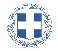 ΕΛΛΗΝΙΚΗ ΔΗΜΟΚΡΑΤΙΑ
ΝΟΜΟΣ ΤΡΙΚΑΛΩΝΔΗΜΟΣ ΤΡΙΚΚΑΙΩΝΓραμματεία Επιτροπής Ποιότητας ΖωήςΤρίκαλα, 19 Ιουνίου 2020
Αριθ. Πρωτ. : 16972ΠΡΟΣ :     Τα μέλη της Επιτροπής Ποιότητας Ζωής (Πίνακας Αποδεκτών)(σε περίπτωση κωλύματος παρακαλείσθε να ενημερώσετε τον αναπληρωτή σας).Η Πρόεδρος της Επιτροπής Ποιότητας ΖωήςΒΑΣΙΛΙΚΗ-ΕΛΕΝΗ ΜΗΤΣΙΑΔΗΑΝΤΙΔΗΜΑΡΧΟΣΜητσιάδη Βασιλική-ΕλένηΒαβύλης ΣτέφανοςΨύχος ΚωνσταντίνοςΝτιντής ΠαναγιώτηςΚαταβούτας Γεώργιος-ΚωνσταντίνοςΚωτούλας ΙωάννηςΛάππας ΜιχαήλΠαζαΐτης ΔημήτριοςΚελεπούρης ΓεώργιοςΔήμαρχος & μέλη Εκτελεστικής ΕπιτροπήςΓενικός Γραμματέας κ. Θωμά ΠαπασίκαΜπουκοβάλας Στέφανος  Πρόεδρο της Δημ. Κοιν. Τρικκαίων